L.D. Batchelder SchoolArrival/Dismissal Traffic PatternPlease see the map below to help understand the traffic pattern. All parent traffic will enter the arrival/dismissal pattern entering on Hill Street and travelling west turning left onto Peabody Street to the front of the school.  This will enable families to drop off on the correct side of the road. The section of Haverhill Street from Bow Street and Park Street will remain closed to through traffic, and all exiting vehicles will turn left/right onto Haverhill Street depending on your next destination.  Please review the attached map to help familiarize the expectations:Do not block driveways or cross streets, be aware of your surroundings, and be a good neighbor.The arrival/dismissal line main focus is to control a safe arrival/dismissal for all students.  Parents/Guardians and caregivers should not park in the Congregational Church or Senior Center parking lots.  The additional pedestrian traffic can impact safety and will be discouraged.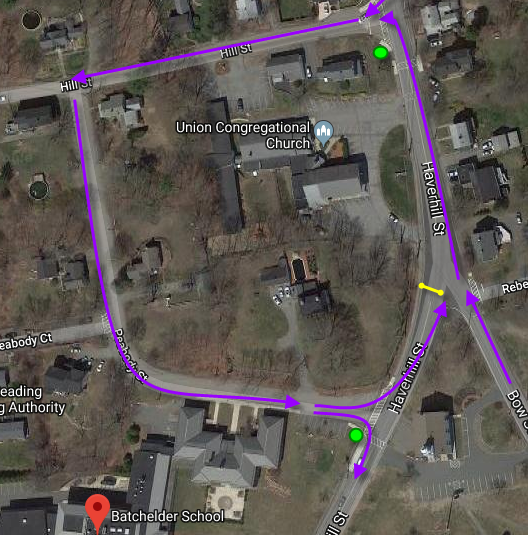 